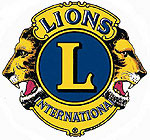 Bolingbrook Lions Foundation31st  Annual Benefit Golf Outing & Dinner(A recognized 501c3 charitable organization)August 6, 2015 – ThursdayAt  Golf Club2001 Rodeo Dr.Bolingbrook,  (It’s not for golfers only, bring your spouse or significant other for the day or dinner only)18-Hole Cost: $140.00 per person. Due no later than July 24thCHECK IN & LUNCH AT 12:00 PM18 HOLE SHOTGUN START AT 1:00 P.M.SPACE IS LIMITED TO THE FIRST 144 GOLFERS!! SIGN UP EARLYDinner only $50.00 (2 hour open bar included)    Dinner begins at 7:00pmIncludes 18 holes of golf, cart, Lunch, Dinner buffet, Free soft drinks, beer, and water on the course. Other Cocktails available for purchase. 2 hour open bar during & after Dinner.COME FOR THE FUN:			      COME FOR THE FOOD:   Golf giveaways		                         Great DinnerFabulous Awards and Prizes                  		         Sides                             Raffle				                   Salad                           Par 3 games. 	  	                        	         Desert                       Driving range usage			                 and much more.                           Other contestsCOME SUPPORT THE BOLINGBROOK LIONS FOUNDATION & HELP OUR COMMUNITYSign up a foursome today, and invite more people to the dinnerFor reservations or more info please call or e-mail:Lion Charlie Siefert – 630-759-5179 – csiefert@ameritech.netReturn this form and check to:  BOLINGBROOK LIONS FOUNDATION, P.O. Box 1543, Bolingbrook, Ill. 60440Group Leader					    Phone #			 E-Mail:Golfers						#1  						Phone #  			 E-Mail:#2  						Phone #  			 E-Mail:#3  						Phone #  			 E-Mail:#4  						Phone #  			 E-Mail: